58   Denetim Yönergesi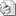 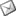 Sayı     : 2009 / 58Bilindiği üzere; Oda işlerinin mevzuat ve Genel Kurul kararlarına uygun olarak yürütülmesi görevi,  5362 sayılı Yasa'nın 11. maddesi ile Oda Yönetim kurullarına verilmiştir.Kanunun amir hükmünün gereği gibi yerine getirilmesine katkıda bulunmak, Teşkilat mensuplarımızın eksik bilgi veya yanlış iş ve işlemler nedeniyle cezai yaptırımlarla karşılamalarını önlemek amacıyla Konfederasyonumuz tarafından internet sitesinde " http://www.tesk.org.tr/" " Denetim Yönergesi Güncellendi " başlığı altında Denetim Yönergesi yayınlanmıştır.Yapılacak kontrollerde mağdur olunmaması açısından Odalarımızın Yönergede yer alan hususlarla ilgili gerekli çalışma ve değerlendirmeleri bir an önce yaparak eksiklerini gidermesi ve mevzuata uygunluğun sağlanması hususunda gereğini önemle rica ederiz.Özcan KILKIŞ                                                                                                      Hilmi KURTOĞLUGenel Sekreter                                                                                                      Başkan Vekili